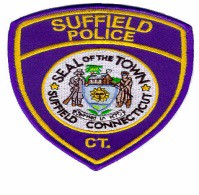 SUFFIELD POLICE DEPARTMENTIS NOW ACCEPTING APPLICATIONS FORAnimal Control OfficeAPPLICATIONS CAN BE MADE ONLINE AT
HTTP://POLICEAPP.COMPosted: May 12, 2017 	Closed: June 9, 2017GENERAL DUTIESThe Town of Suffield seeks qualified applicants for the position of Animal Control Officer. This is a part time (19 hour per week), hourly position in the Police Department. Animal control officers must have knowledge of a wide variety of animal species, animal first aid, animal care and nutrition, humane capture tools and techniques, animal behavior, public relations, and cruelty investigation procedures. Some of the duties include but are not limited to: patrolling an assigned area on foot or in a motor vehicle to pick up stray or roaming domestic animals, enforce laws and to prevent, detect, and investigate animal related complaints. He or she makes arrests, issues summons and infractions, as well as interviews suspects and witnesses, takes written statements, prepares written reports, assists other town agencies, and testifies in court. Appointees will coordinate the destruction of domestic and dangerous wild animals in accordance with State and local laws and Ordinances and enforces required inoculations as prescribed by State and local regulations as they may apply.  Additional information about the Town of Suffield and the Suffield Police Department can be found at www.suffieldct.gov.SALARY/BENEFITSStarting Salary: $13 /hr. uncertified, $17 / hr. certified.MINIMUM QUALIFICATIONSCertified Animal Control Officers preferred.Previous experience caring for the wellbeing of domestic animals and/or wildlife is a plus.Education: Applicants must be a high school graduate or possess a GED.License: Applicants must possess and maintain a valid driver’s license.Character Requirements and other factors: Applicants must meet the highest legal and ethical standards. Honesty and integrity are paramount to the profession. Candidates will undergo a background investigation. An applicant may be disqualified for poor employment history, recent use of illegal drugs, or previously undetected criminal activity.Drug Testing: Applicants shall be required to submit to a drug test as part of the pre-employment medical examination.TESTING REQUIREMENTSAppointees to the position shall satisfy the qualifications for certification established by the State Commissioner Of Agriculture.SELECTION CRITERIAThe selection process will include, at a minimum, a detailed review of your application packet, and successful completion of the Department’s selection process which includes but may not be limited to the following:Application/Resume ReviewExperienceInterviewBackground investigationMedical examination including pre-employment drug screenThe Town of Suffield is an equal opportunity employer m/f/d/v.* The above posting is intended as a guide and is not a complete description of the position or process